KONSOLIDĒTS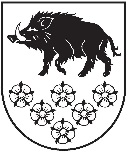 LATVIJAS REPUBLIKAKANDAVAS NOVADA DOMEDārza iela 6, Kandava, Kandavas novads, LV – 3120, Reģ. Nr.90000050886, Tālrunis 631 82028, fakss 631 82027, e-pasts: dome@kandava.lvKandavāAPSTIPRINĀTSKandavas novada domes sēdē2019. gada 29.augustā(protokols Nr.10, 1.§)PRECIZĒTSKandavas novada domes sēdē2019. gada 26.septembrī(protokols Nr.11  31.§)ar grozījumiem domes sēdē2019.gada 31.oktobrī(protokols Nr.12  7.§)Kandavas novada domes saistošie noteikumi Nr. 12“Par sociālās palīdzības pabalstu piešķiršanu”Izdoti saskaņā ar likuma „Sociālo pakalpojumu un sociālās palīdzības likuma”35.panta otro, ceturto un piekto daļu, Ministru kabineta 2009.gada 17.jūnija noteikumu Nr. 550 „Kārtība, kādā aprēķināms, piešķirams, izmaksājams pabalsts garantētā minimālā ienākumu līmeņa nodrošināšanai un slēdzama vienošanās par līdzdarbību” 13. un 15. punktuVispārīgie jautājumiSaistošie noteikumi (turpmāk – noteikumi) nosaka Kandavas novada pašvaldības sociālās palīdzības pabalstu (turpmāk - pabalsts) veidus un apmēru, piešķiršanas kārtību un to personu loku, kurām ir tiesības tos saņemt.Noteikumos lietotie termini:Pabalsta pieprasītājs – atsevišķi dzīvojoša persona vai ģimenes pārstāvis, kurš vēršas Sociālajā dienestā un pieprasa pabalstu.Ģimene – noteikumu izpratnē ir vienā mājsaimniecībā dzīvojošas personas ar vai bez radnieciskām saitēm, kurām ir kopēji izdevumi pamatvajadzību nodrošināšanai.Ienākumus apliecinoši dokumenti – dokumenti, kas apliecina pabalsta pieprasītāja ienākumus, īpašumus, uzkrājumus un izsniegtos aizdevumus.Izdevumus apliecinoši dokumenti – kases čeka, stingrās uzskaites kvīts vai faktūrrēķina oriģināls, kurā norādīts pabalsta pieprasītāja vārds uzvārds, personas kods, maksājuma mērķis, samaksas summa un samaksas datums.Maznodrošināta ģimene (persona) – ģimene (persona), kuras ienākumi un materiālais stāvoklis nepārsniedz Kandavas novada domes saistošajos noteikumos noteikto līmeni.Noteikumu mērķis ir noteikt pašvaldības sociālās palīdzības sistēmu, kas nodrošinātu materiālu atbalstu trūcīgām, maznodrošinātām ģimenēm (personām) un krīzes situācijā nonākušām ģimenēm (personām), lai apmierinātu to pamatvajadzības un veicinātu darbspējīgo personu līdzdarbību savas situācijas uzlabošanā.Tiesības saņemt noteikumos minētos pabalstus ir personai, kura savu dzīvesvietu deklarējusi Kandavas novada administratīvajā teritorijā.Lēmumu par pabalstu piešķiršanu vai atteikumu piešķirt pabalstu pieņem Kandavas novada sociālais dienests (turpmāk – Sociālais dienests).( redakcija apstiprināta domes sēdē 2019.gada 31.oktobrī, protokols Nr. 12  7.§)Pabalstu veidi un piešķiršanas vispārīgie nosacījumiPabalstu veidi:pabalsts garantētā minimālā ienākumu (GMI) līmeņa nodrošināšanai;dzīvokļa pabalsts trūcīgām un maznodrošinātām ģimenēm;pabalsts krīzes situācijā;pabalsts medicīnas pakalpojumu apmaksai trūcīgām un maznodrošinātām ģimenēm.Lai saņemtu Noteikumos minētos pabalstus, pabalsta pieprasītājs, uzrādot personu apliecinošu dokumentu, vēršas Sociālajā dienestā ar iesniegumu un citiem dokumentiem, kuri nepieciešami lēmuma pieņemšanai atbilstoši attiecīgā pabalsta veidam.Sociālais dienests lēmumu par pašvaldības pabalsta piešķiršanu vai atteikumu to piešķirt, pieņem 10 dienu laikā no brīža, kad saņemti visi noteikumos minētie un Sociālā dienesta pieprasītie dokumenti. Atsevišķos gadījumos, lēmuma pieņemšanas termiņu, var pagarināt. Pieņemot lēmumu par pabalsta piešķiršanu, Sociālais dienests pārbauda pabalsta pieprasītāja sniegto ziņu patiesumu. Lēmumu par pabalsta piešķiršanu, Sociālais dienests pabalsta pieprasītājam paziņo mutvārdos, pēc pabalsta pieprasītāja lūguma izsniedz arī rakstveidā, bet lēmumu par atteikumu piešķirt pabalstu noformē rakstveidā, norādot atteikuma iemeslus, kā arī lēmuma apstrīdēšanas kārtību un termiņu.Pabalsta saņēmējam ir pienākums nekavējoties informēt Sociālo dienestu par apstākļiem, kas varētu būt par pamatu pabalsta izmaksas pārtraukšanai vai pabalsta apmēra grozīšanai.Pabalsts garantētā minimālā ienākumu (GMI) līmeņa nodrošināšanai Pabalstu garantētā minimālā ienākumu līmeņa nodrošināšanai aprēķina, piešķir un izmaksā Latvijas Republikas normatīvajos aktos noteiktajā kārtībā. Kandavas novada pašvaldībā noteiktais garantētā minimālā ienākumu līmenis ir vienāds ar Ministru kabineta attiecīgajā laika periodā valstī noteikto garantēto minimālo ienākumu līmeni.Pabalsts tiek izmaksāts 2 (divās) daļās 2 (divas) reizes mēnesī (mēneša 15. datumā un mēneša pēdējā dienā).Pabalsts par kārtējo mēnesi tiek izmaksāts, kad ģimene (persona) ir parakstījusi vienošanos par līdzdarbības pienākumiem, kas apliecina ģimenes (personas) gatavību  iesaistīties  savas  situācijas  uzlabošanā,  kā  arī  ieradusies  uz  sociālās  situācijas izvērtēšanu sociālā darbinieka noteiktajā laikā.Pabalsta izmaksu naudā daļēji vai pilnībā var aizstāt ar pabalstu natūrā Ministru kabineta noteikumos noteiktajā kārtībā.Dzīvokļa pabalsts trūcīgām un maznodrošinātām ģimenēm (personām)Dzīvokļa pabalstu ir tiesīgas saņemt trūcīgas un maznodrošinātas ģimenes (personas), pamatojoties uz Sociālajā dienestā iesniegtu iesniegumu.Dzīvokļa pabalstu piešķir:centralizētās apkures pakalpojuma daļējai apmaksai, ja ģimene (persona) dzīvo mājoklī ar centralizētu apkuri;kurināmā iegādei, ja ģimene (persona) dzīvo mājoklī ar krāsns apkuri;komunālo maksājumu (īre/apsaimniekošana, gāze, ūdens, kanalizācija, elektrība un apkure koplietošanas telpās, atkritumu apsaimniekošana) apmaksai.Dzīvokļa pabalstu piešķir pamatojoties uz ne agrāk kā pirms 3 (trīs) mēnešiem izdotiem izdevumu apliecinošajiem dokumentiem, kas ir attiecināmi uz trūcīgas/maznodrošinātas ģimenes (personas) statusa laikposmā saņemtiem ar dzīvokļa īres un/vai uzturēšanu saistītiem maksājumiem.Dzīvokļa pabalsta apmērs kurināmā iegādei, kuru izmaksā vienu reizi kalendārā gada laikā ir:65,00 EUR (sešdesmit pieci eiro) trūcīgām un maznodrošinātām ģimenēm (personām);100,00 EUR (viens simts eiro) personām, kuras saņem pabalstu garantētā minimālā ienākumu (GMI) līmeņa nodrošināšanai.Dzīvokļa pabalsta centralizētās apkures pakalpojuma daļējai un komunālo maksājumu apmaksai ir:50% (piecdesmit procenti) apmērā no pēdējo trīs mēnešu īres un komunālo maksājumu kopējās apmaksātās vai rēķinā norādītās summas trūcīgām ģimenēm (personām), bet ne vairāk kā 50% apmērā no Ministru kabineta noteiktās minimālās mēneša darba algas.30% (trīsdesmit procenti) apmērā no pēdējo trīs mēnešu īres un komunālo maksājumu kopējās apmaksātās vai rēķinā norādītās summas maznodrošinātām ģimenēm (personām), bet ne vairāk kā 50% apmērā no Ministru kabineta noteiktās minimālās mēneša darba algas.100% (simts procenti) apmērā no pēdējo trīs mēnešu īres un komunālo maksājumu kopējās apmaksātās vai rēķinā norādītās summas, personām, kas saņem pabalstu garantētā minimālā ienākuma (GMI) līmeņa nodrošināšanai un, kuras veic vienošanās par līdzdarbību noteiktos pasākumus.Saņemot dzīvokļa pabalstu, pabalsta pieprasītājs vienojas ar Sociālo dienestu par parāda (parāds par komunālajiem maksājumiem, īri) nomaksas kārtību un pabalsta pieprasītāja līdzdalību parāda nomaksā.Ja pabalsta pieprasītājs atsakās vienoties par parāda nomaksas kārtību, dzīvokļa pabalsts netiek piešķirts.Pēc pabalsta pieprasītāja vēlēšanās, uz iesnieguma pamata, dzīvokļa pabalstu var ieskaitīt pabalsta pieprasītāja kontā kredītiestādē vai pakalpojuma sniedzēja kontā.Pabalsts krīzes situācijāPabalstu krīzes situācijā ir tiesīga saņemt ģimene (persona), kura katastrofas vai citu no ģimenes (personas) gribas neatkarīgu apstākļu dēļ pati saviem spēkiem nespēj nodrošināt savas pamatvajadzības un tai ir nepieciešama psihosociāla vai materiāla palīdzība.Lai saņemtu pabalstu krīzes situācijā, pabalsta pieprasītājam, ne vēlāk kā  trīs  mēnešu laikā no krīzes situācijas rašanās, ir jāiesniedz iesniegums Sociālajā dienestā un jāpievieno dokumenti, kas apstiprina krīzes situācijas gadījumu.Pabalsta apmērs krīzes situācijā ir:katastrofu gadījumos ne vairāk kā vienas Ministru kabineta noteiktās minimālās mēneša darba algas apmērā;gadījumos, kas iestājušies no ģimenes (personas) gribas neatkarīgu apstākļu dēļ ne vairāk kā 100,00 EUR (viens simts eiro) apmērā.Pabalstu krīzes situācijā piešķir, pamatojoties uz Sociālā dienesta sociālā darbinieka sniegto atzinumu, kurā izvērtētas ģimenes (personas) spējas apmierināt savas pamatvajadzības, krīzes situācijas izraisītās sekas, materiālos zaudējumus, kas radušies krīzes situācijas izraisīto seku rezultātā, kā arī īpašuma un mantas apdrošināšanu pret nelaimes gadījumiem.Pēc pabalsta pieprasītāja vēlēšanās, uz iesnieguma pamata, pabalsts tiek pārskaitīts viņa kontā kredītiestādē vai pakalpojuma sniedzēja kontā.Pabalsts medicīnas pakalpojumu apmaksaiPabalstu medicīnas pakalpojumu apmaksai ir tiesīgas saņemt trūcīgas un maznodrošinātas ģimenes (personas), trūcīgas vai maznodrošinātas ģimenes (personas) statusa laikposmā ar veselības aprūpi, iegādāto briļļu un iegādāto medikamentu izdevumu daļējai segšanai.Pabalstu medicīnas pakalpojumu apmaksai piešķir pamatojoties uz pabalsta pieprasītāja iesniegto iesniegumu Sociālajā dienestā un izdevumu apliecinošajiem, kas izdoti ne agrāk kā pirms 3 (trīs) mēnešiem, par:ārsta nozīmētu medikamentu iegādi (zāļu iegādi, kuras nav izrakstījis ārsts, Sociālais dienests neapmaksā, izņemot gadījumus, kad nepieciešamas zāles pedikulozes un infekcioza ādas saslimšanas (kašķa) ārstēšanai);veselības aprūpi, kas saistīta ar pacienta iemaksu un/vai līdzmaksājumu ārstniecības iestādē;briļļu iegādi ar ārsta speciālista receptēm.Pabalsta medicīnas pakalpojumu apmaksai apmērs ir:vienas trešās daļas apmērā pēc apmaksātā čeka vērtības maznodrošinātām personām, bet ne vairāk kā 85,00 EUR (astoņdesmit pieci eiro) viena kalendārā gada laikā vienai personai;pusi no apmaksātā čeka vērtības trūcīgām personām, bet ne vairāk kā 140,00 EUR (viens simts četrdesmit eiro) viena kalendārā gada laikā vienai personai;pilnā apmērā apmaksātā no čeka vērtības personām, kuras saņem pabalstu garantētā minimālā ienākuma (GMI) līmeņa nodrošināšanai, bet ne vairāk kā  200,00 EUR (divi simti eiro) viena kalendārā gada laikā vienai personai.Lēmumu apstrīdēšanas un pārsūdzēšanas kārtībaSociālā dienesta pieņemto lēmumu var apstrīdēt Kandavas novada domē.Kandavas novada domes lēmumu var pārsūdzēt Administratīvajā rajona tiesā likumā noteiktajā kārtībā.IX. Noslēguma jautājumsNoteikumi stājas spēkā nākošajā dienā pēc publikācijas Kandavas novada domes informatīvajā izdevumā “Kandavas Novada Vēstnesis”.Kandavas novada domes priekšsēdētāja    (personiskais paraksts)  Inga PriedePaskaidrojuma raksts Kandavas novada domes saistošo noteikumu Nr.12„Par sociālās palīdzības pabalstu piešķiršanu” projektamKandavas novada domes priekšsēdētāja ( personiskais paraksts)    Inga Priede1. Projekta nepieciešamības pamatojums.Pašlaik pašvaldības sociālās palīdzības pabalstus, to apmērus un saņemšanas kārtību nosaka Kandavas novada domes saistošie noteikumi Nr.14 “Par pabalstu piešķiršanu Kandavas novada iedzīvotājiem” (apstiprināti Kandavas novada domes sēdē 2016.gada 24.novembrī, protokols Nr.16, 3.§).Pašvaldība normatīvos aktus aktualizējot, pilnveidojot un sistematizējot izstrādāja jaunus saistošos noteikumus par sociālās palīdzības veidiem, nodalot no citu palīdzības veidu piešķiršanas.2. Īss projekta satura izklāsts.Saistošie noteikumi nosaka pašvaldības sociālās palīdzības pabalstu veidus Kandavas novada administratīvajā teritorijā, pabalstu apmēru, pabalsta piešķiršanas kritērijus, piešķiršanas kārtību un to personu loku, kurām ir tiesības saņemt noteikumos minētos pabalstus.3. Informācija par plānoto projekta ietekmi uz pašvaldības budžetu.Saistošo noteikumos minētie sociālās palīdzības pabalsti  tiks nodrošināti pieejamo budžeta resursu ietvaros.4. Informācija par plānoto projekta ietekmi uz uzņēmējdarbības vidi pašvaldības teritorijā.Saistošie noteikumi nerada ietekmi uz uzņēmējdarbības vidi pašvaldības teritorijā.  5. Informācija par administratīvajām procedūrām.Saistošie noteikumi izskatīti Kandavas novada domes Sociālo lietu un veselības aizsardzības komitejā un apstiprināti Kandavas novada domes sēdē.6. Informācija par konsultācijām ar privātpersonām.Konsultācijas ar privātpersonām, izstrādājot saistošos noteikumus, nav veiktas.